Schweizerische Arbeitsgemeinschaft für Bildungsmanagement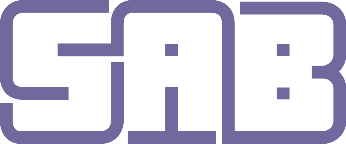 Groupe d’etudes suisses pour la formationGruppo di studio svizzero per la formazioneKursausschreibung Digitales Prüfen mit LernsticksKursanbieterForschungsstelle Digitale Nachhaltigkeit Universität BernForschungsstelle Digitale Nachhaltigkeit Universität BernKontaktpersonAnmeldungweiterbildung@bsd-bern.chweiterbildung@bsd-bern.chKurs / ThemaDigitales Prüfen mit LernsticksDigitales Prüfen mit LernsticksKostenCHF 100.00CHF 100.00Kursziele & BeschreibungDie Teilnehmerinnen und Teilnehmer werden mit der Lernstick-Prüfungsumgebung, einer Umgebung für digitale Bring-Your-Own-Device-Prüfungen, vertraut gemacht. Die Teilnehmerinnen und Teilnehmer werden mit der Lernstick-Prüfungsumgebung, einer Umgebung für digitale Bring-Your-Own-Device-Prüfungen, vertraut gemacht. BemerkungDie Teilnehmerinnen und Teilnehmer werden gebeten, ihre eigenen Laptops zur Weiterbildung mitzubringen.Die Teilnehmerinnen und Teilnehmer werden gebeten, ihre eigenen Laptops zur Weiterbildung mitzubringen.Datum/ZeitKursortSprache07.11.2019
09:00 – 16:00BBZ CFP Biel-Bienne
Rue du Wasen 5
2500 Biel-Bienne 4Französisch21.02.2020
9:15-11:55 / 13:00-15:30Kaufmännisches Bildungszentrum Zug
Aabachstrasse 7
6301 ZugDeutsch15.05.2020
9:15-11:55 / 13:00-15:30bsd. Bern
Postgasse 66
3011 BernDeutsch